Pielikums Priekules novada pašvaldības domes29.06.2017.lēmumam Nr.251 (prot.Nr.2)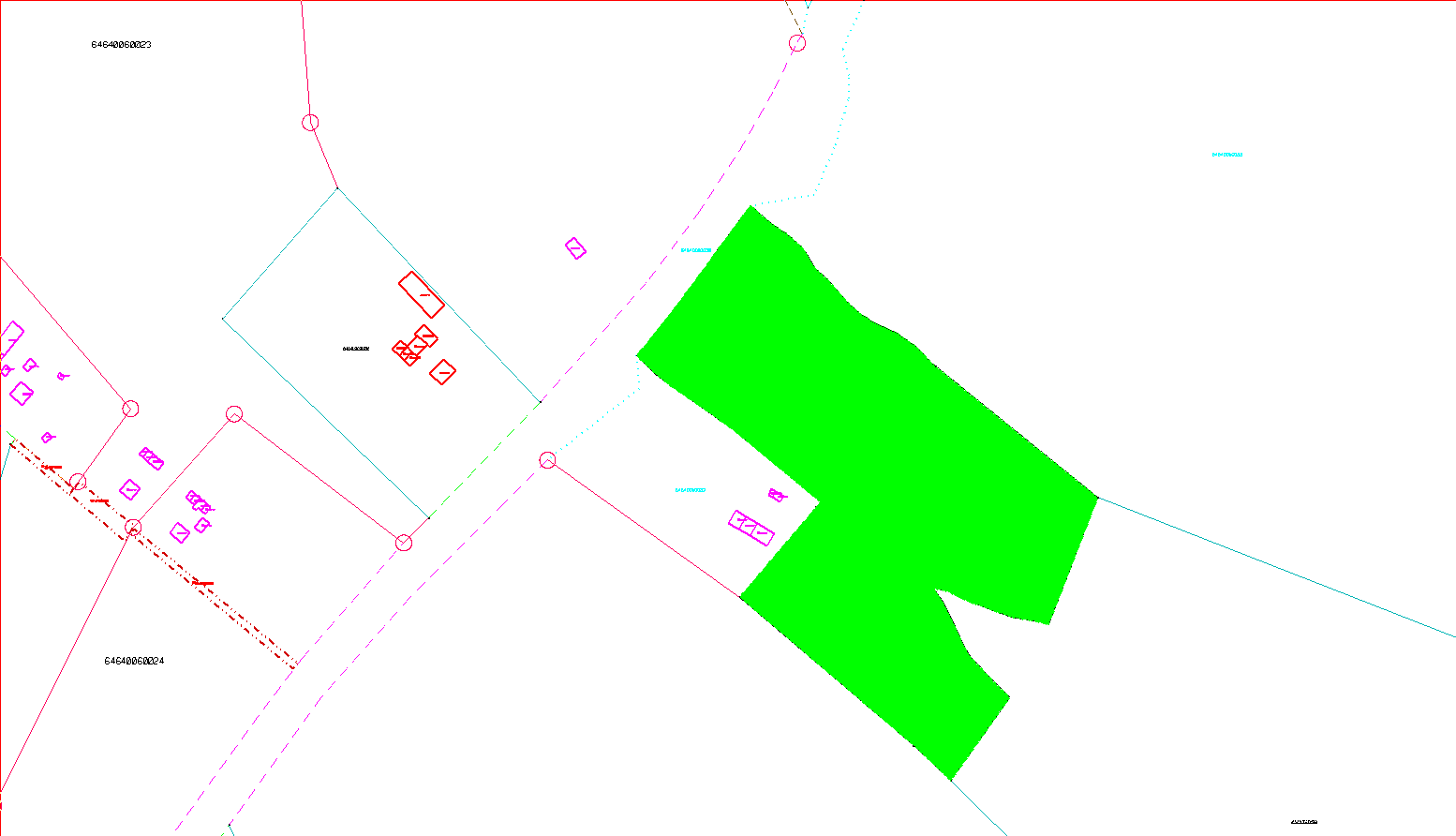 